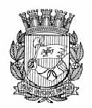 Publicado no D.O.C. São Paulo, 169, Ano 69, Quarta-feira.07 de Setembro de 2016Secretarias, Pág.03DESENVOLVIMENTO,TRABALHOE EMPREENDEDORISMOGABINETE DO SECRETÁRIOPORTARIA Nº 084/2016/SDTE-GABA SECRETÁRIA MUNICIPAL DO DESENVOLVIMENTO,TRABALHO E EMPREENDEDORISMOSUBSTITUTA, NO USO DAS ATRIBUIÇÕES QUELHE SÃO CONFERIDAS PELA PORTARIA 337/PREF,DE 1 DE SETEMBRO DE 2016, E CONSIDERANDOO DECRETO MUNICIPAL Nº 56.756, DE 04 DEJANEIRO DE 2016,RESOLVE:Art.1° As unidades desta pasta organizarão o recesso compensadonas semanas comemorativas das festas de Natal e Fimde Ano, mediante a formação de duas turmas de trabalho quese revezarão nas duas semanas, mantendo-se o horário normalde funcionamento.Art.2° O recesso compensado compreenderá, na primeirasemana, os dias 19 a 23 de dezembro de 2016, e na segunda,os dias 26 a 30 de dezembro de 2016.Art.3° As Coordenadorias, Supervisões e Chefias organizarãoas turmas de trabalho de forma a evitar prejuízo àsatividades de cada unidade, estabelecendo, inclusive, quemresponderá por elas na ausência do seu titular.§1° O servidor que integrar as turmas de recesso compensadodeverá comparecer ao trabalho em uma das duassemanas, obrigatoriamente, não podendo ter faltas abonadas.§2° O servidor que estiver em gozo de férias regulamentaresnas duas semanas comemorativas, ainda que parcialmente,não poderá participar do recesso compensado.Art.4° Para cumprimento do disposto nesta Portaria osservidores deverão compensar as horas não trabalhadas na proporçãode 1 (uma) hora/dia, a partir do dia 12 de setembrode 2016, sem prejuízo do cumprimento da jornada de trabalhoa que estiver sujeito.§1° A compensação, a critério da chefia imediata, deveráser feita no início ou final do expediente.§2° Na hipótese de o servidor afastar-se no período dacompensação, deverá efetivá-la a partir da data em que reassumirsuas funções.Art.5° A não compensação, total ou parcial, das horasde trabalho acarretará os descontos pertinentes e, se total,também o apontamento de falta ao serviço nos dias de recessocompensado.Art.6° Esta Portaria entrará em vigor na data de sua publicação.EXTRATO2016-0.157.097-6PROTOCOLO DE INTENÇÕES 09/2016 - UFABCPartícipes: Fundação Universidade Federal do ABC - UFABC,Secretaria Municipal do Desenvolvimento, Trabalho e Empreendedorismo– SDTE e Agência São Paulo de Desenvolvimento- ADESAMPA.Objeto: Conjugação de esforços entre os partícipes visandoao aprofundamento da relação institucional e a realização deatividades de natureza técnico-científica, tecnológica e cultural.Vigência: 60 (sessenta) meses contados a partir de30/08/2016, data de publicação do extrato no DOU.Data da assinatura: 29/08/2016.Signatários: Klaus Werner Capelle, pela UFABC; Artur Henriqueda Silva Santos, pela SDTE e Antonio Sérgio Pires Milleto,pela ADESAMPA.COORDENADORIA DE SEGURANÇA ALIMENTARE NUTRICIONALDESPACHOS DO COORDENADOR2016-0.194.844-8SDTE/COSAN – Revogação. I – No exercício da competênciaque me foi atribuída pelo Decreto Municipal nº 46.398/2005, àvista dos elementos de convicção contidos no presente, especialmentea manifestação do Supervisor de Mercado e Sacolõese do parecer da Assessoria Jurídica, que acolho e adoto comorazão de decidir, REVOGO com fundamento no artigo 25, incisoII do Decreto Municipl nº 41.425/2001, a permissão de usooutorgada à empresa Francisco de Assis Batista Costa – ME,inscrita CNPJ/MF sob o nº 11.638.314/0001-30, ressalvada acobrança de eventuais débitos existentes.2016-0.075.428-3Eliana Takaesu – ME – Alteração de ramo de atividade.I – No exercício da competência que me foi atribuída peloDecreto Municipal nº 46.398/2005, à vista dos elementos deconvicção contidos no presente, especialmente a manifestaçãoda Administradora do Complexo Cantareira, da Comissão Multiprofissionale com fundamento no artigo 5º, Grupo II, Item 2.9da Portaria nº 51/2012/ABAST/SMSP e artigo 1º do Decreto Municipalnº 52.081/2011 que alterou o § único do Decreto Municipalnº 41.425/2001, DEFIRO o pedido de alteração de ramode atividade da permissionária dos boxes 11/12 do MercadoMunicipal Kinjo Yamato, Eliana Takaesu – ME, inscrita no CNPJ/MF sob o nº 58.742.164/0001-74, que passará a atuar comoRESTAURANTE, respeitado as disposições legais pertinentes.2016-0.078.236-8Espanhola Comércio de Fruas Ltda. ME – Alteração deramo de atividade. I – No exercício da competência que me foiatribuída pelo Decreto Municipal nº 46.398/2005, à vista doselementos de convicção contidos no presente, especialmentea manifestação da Administradora do Complexo Cantareira,da Comissão Multiprofissional e com fundamento no artigo5º, Grupo III, Item 3.5 da Portaria nº 51/2012/ABAST/SMSPe artigo 1º do Decreto Municipal nº 52.081/2011 que alterouo § único do Decreto Municipal nº 41.425/2001, DEFIROos pedidos formulados pela permissionária ESPANHOLA COMÉRCIODE FRUTAS LTDA. ME, inscrita no CNPJ/MF sob o nº67.696.765/0001-89, dos boxes 02/04, do Mercado Municipalpaulistano, que consistem na: a) alteração de ramo de atividadepassando a atuar como EMPÓRIO/MERCEARIA; b) alteração darazão social que passará a ter a denominação de “ESPANHOLACOMÉRCIO DE EMPÓRIO E MERCEARIA LTDA. ME”., respeitadoas disposições legais pertinentes.EXTRATO DO 8º TERMO ADITIVO2006-0.012.862-4Permitente: PMSP/SDTE/COSAN – Permissionária: KIYOSHIKATSURAGI. – Objeto: Utilização de excesso de área. CLÁUSULAPRIMEIRA DO OBJETO – 1.1. Fica autorizada a utilização doexcesso de área de 11,90m2 pela permissionária do boxe nº111 pelo prazo de 1 (um) ano da data da publicação do despacho.O preço público será recolhido para o presente ano 2016.CLÁUSULA SEGUNDA DA RATIFICAÇÃO – 2.1. Ficam ratificadasas demais cláusulas e condições pactuadas.EXTRATO DE TERMO ADITIVO2016-0.154.872-5Permitente: PMSP/SDTE/ABAST – Permissionária: ComercialAndrea Alimentos LTDA-ME. – Objeto: Alteração de ramo e desócio. CLÁUSULA PRIMEIRA DO OBJETO – 1.1. O objeto do presenteinstrumento de aditamento consistem: 1.1.1. Na alteraçãodo ramo de atividade da PERMISSIONÁRIA que passará paraaçougue, nos termos do Artigo 5º, Grupo I, Item 1.1 da Portaria51/2012/ABAST/SMSP. 1.1.2. Alteração do quadro societário daPERMISSIONÁRIA, passando de Andrea Valeria Rodriguez paraa empresa Planning Group Participações LTDA, pessoa jurídicade direito privado inscrita no CNPJ sob o nº 14.499.617/0001-08, representada por sua sócia administradora a Sra. AndreaValeria Rodriguez. 1.1.2.1. Permanece no quadro societário, osócio Alfredo Livani Filho. – CLÁUSULA SEGUNDA DA RATIFICAÇÃO– Ficam ratificadas as demais cláusulas e condiçõespactuadas.RETIFICAÇÃO2016-0.055.087-4.Retificação do numero do processo do extrato de termo depermissão de uso publicado no DOC de 03/09/16, pág. 4. Ondese lê: 2013-0.372.433-9, leia-se: 2016-0.055.087-4.Licitações, Pág.59DESENVOLVIMENTO,TRABALHOE EMPREENDEDORISMOGABINETE DO SECRETÁRIOEXTRATO2013-0.284.251-63° TERMO DE ADITAMENTO AO CONTRATO Nº 004/2014/SDTE.Contratante: Secretaria Municipal do Desenvolvimento,Trabalho e Empreendedorismo – SDTE.Contratada: Centurion Segurança e Vigilância Ltda.Objeto: Prestação de serviços de vigilâncias presencialdesarmada e eletrônicaObjeto deste aditamento: Prorrogação e Supressão. 1.1.Prorrogação pelo período de 01 (um) mês, contados a partir de28 de agosto de 2016; 1.2. Na supressão de 0,5136% do valordo contrato que corresponde ao valor de R$ 1.307,54. Por conseguinteo valor estimado mensal passará para R$ 253.279,40(duzentos e cinquenta e três mil, duzentos e setenta e novereais e quarenta centavos).Dotações: 30.10.11.334.3019.8.090.3.3.90.37.00.00, 30.10.11.122.3024.2.100.3.3.90.37.00.00, 30.10.11.122.3024.2.100.3.3.90.39.00.00, 30.10.11.334.3019.8.090.3.3.90.37.00.02, 30.10.11.334.3019.8.090.3.3.90.39.00.00 e 30.10.11.334.3019.8.090.3.3.90.39.00.02Data da assinatura: 26/08/2016.Signatários: Artur Henrique da Silva Santos, pela SDTE eSérgio da Silva Toledo, pela contratada.DESPACHO DA SECRETÁRIA SUBSTITUTA2014-0.324.469-0SDTE/ COSAN – Alteração de Postos e inserção de endereço.I - À vista dos elementos constantes do presente, em especiala manifestação da Coordenadoria de Segurança Alimentar eNutricional, da Supervisão Geral de Administração, do parecer daAssessoria Jurídica que acolho, de acordo com a competência queme é conferida pela Portaria de nº 337/2016 – PREF., com fulcrono artigo 58, inciso I da Lei Federal 8.666/93 atualizada, e do artigo49 do Decreto Municipal nº 44.279/03, AUTORIZO a inserçãode endereço, bem como a alteração dos postos constantes nasubclaúsula 1.1 do Termo de Contrato nº 004/2015/SDTE, firmadocom a empresa Atento São Paulo Serviços de Segurança Patrimonial- EIRELI, inscrita no CNPJ/MF sob o nº 06.069.276/0001-02, tendo como objeto a prestação de serviços de vigilância/segurança patrimonial desarmada. Por conseguinte, tal inserção ealteração não originará nenhum ônus para Administração Pública.DESPACHO DA SECRETÁRIA2014-0.090.850-3SDTE/ Coordenadoria do Trabalho – Aditivo Contratual. BK.I - À vista dos elementos constantes do presente, em especial amanifestação da Coordenadoria do Trabalho e parecer da AssessoriaJurídica, cujas razões acolho, nos limites da competência a mimconferida pela Portaria de nº 337/2016 – PREF. e autorizada pelasnormas inscritas no artigo 65 da Lei Federal 8.666/93 e no artigo49 do Decreto Municipal nº 44.279/03, AUTORIZO o aditamentodo Contrato 07/2014, celebrado com a empresa BK Consultoria eServiços para prestação de serviço de apoio administrativo, técnico eoperacional para os Centros de Apoio ao Trabalho e Empreendedorismo– CATEs, mediante a redução do quantitativo total do contratoe adequação da execução do remanescente ao disposto no artigo429 do Decreto-lei 5.452/43 (Consolidação das Leis do Trabalho).DESPACHO DO SECRETÁRIO2014-0.299.057-6SDTE – Contrato de Gestão – Agência Desenvolvimento- ADESampa. I – À vista dos elementos de convicção contidos no presente,em especial a manifestação da Agência São Paulo de Desenvolvimento– ADE SAMPA e do parecer jurídico, cujo fundamento acolho,com a competência que me é conferida pela Portaria nº 337/2016,AUTORIZO a prorrogação para novembro a ação descrita no Eixo 2,item 2.3 do Plano de Trabalho do Contrato de Gestão nº 011/2014/SDTE, que consiste na Publicação e Gestão da Terceira Edição doVAI TEC, autorizando ainda, a supressão do contrato, acima mencionado,no percentual de 15% e readequação do cronograma de desembolsodo valor destinado ao VAI TEC, para o mesmo período, novalor de R$ 500.001,00 (quinhentos mil e um reais). II - Desta forma,em face da determinação do Decreto Municipal nº 56.779/2016AUTORIZO a emissão da nota de empenho, que onerará a seguintedotação 30.10.11.334.3016.4315.3.3.90.39.00.00 neste exercíciofinanceiro, em respeito ao princípio da anualidade. Devendo orestante ser consignado em dotações próprias no exercício vindouro.